St Francis’  Primary School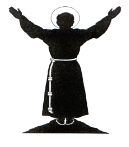 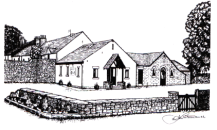 Job Description Teacher: Main Pay Scale Purpose of post: You are required to carry out the duties of a school teacher as set out in the Schoolteachers’ Pay and Conditions Document and with regard to the Professional Standards for Teachers Document.The post requires you to teach pupils in the age range 4 – 11 years and, having due regard to the requirements of the EYFS Statutory Framework, the National Curriculum, the SEN Code of Conduct, the School’s Mission Statement, Aims, Objectives and Schemes of Work and any policies of the Governing Body.You are required to carry out such duties which form part of the Schoolteachers’ Pay and Conditions Document as the Headteacher may reasonably direct from time to time. The responsibilities of the post include: DUTIES AND RESPONSIBILITIES A teacher must: Set high expectations which inspire, motivate and challenge pupils:Establish a safe and stimulating environment for pupils, rooted in mutual respect;Set goals that stretch and challenge pupils of all backgrounds, abilities and dispositions;Demonstrate consistently the positive attitudes, values and behaviour which are expected of pupils and follow the staff Code of Conduct at all timesPromote good progress and outcomes by pupils: Be accountable for pupils’ attainment, progress and outcomes;Plan teaching to build on pupils’ capabilities and prior knowledge;Guide pupils to reflect on the progress they have made and their emerging needs;Demonstrate knowledge and understanding of how pupils learn and how this impacts upon teaching;Encourage pupils to take a responsible and conscientious attitude to their own work and study.Demonstrate good subject knowledge and curriculum knowledge:Have a secure knowledge of the relevant subject(s) and curriculum areas, foster and maintain pupils’ interest in the subject and address misunderstandings;Demonstrate a critical understanding of developments in the subject and curriculum areas and promote the value of scholarship;Demonstrate an understanding or, and take responsibility for, promoting high standards of literacy, articulacy and the correct use of Standard English, whatever the teacher’s specialist subject;Demonstrate a clear understanding of systematic synthetic phonics;Excellent understanding of teaching early mathematics, demonstrate a clear understanding of appropriate teaching strategies.Plan and teach well-structured lessons:teach clearly-structured lessons and sequences of work, which interest and motivate pupils and in which:pupils’ learning needs and abilities are taken into account learning objectives and success criteria are made clear to pupils and revisited during lessons interactive teaching and learning methods and collaborative group work are usedactive and independent learning is promoted that enables pupils to think for themselves and to plan and manage their own learning. set challenging teaching and learning objectives which are relevant to and based on knowledge of pupils and take account of: their learning needs and abilities evidence of their past and current achievementthe expected standards for pupils of the relevant age range the range and content of work relevant to that phase impart knowledge and develop understanding through effective use of lesson timepromote a love of learning and children’s intellectual curiosityset homework and plan other out-of-class activities to consolidate the knowledge and understanding pupils have acquiredreflect systematically on the effectiveness of lessons and approaches to teachingcontribute to the design and provision of an engaging curriculumAdapt teaching to respond to the strengths and needs of all pupils:Know when and how to differentiate appropriately, using approaches which enable pupils to be taught effectively;Have a secure understanding of how a range of factors can inhibit pupils’ ability to learn, and how best to overcome these;Demonstrate an awareness on the physical, social and intellectual development of children, and know how to adapt teaching to support pupils’ education at different stages of development;Have a clear understanding of the needs of all pupils, including those with special educational needs; those of high ability; those with English as an additional language; those with disabilities; and be able to use and evaluate distinctive teaching approaches to engage and support them.Make accurate and productive use of assessmentKnow and understand how to assess the relevant subject and curriculum areas, including statutory assessment requirements;Make use of formative and summative assessment to secure pupils’ progress;Use relevant data to monitor progress, set targets and plan subsequent lessons;Give pupils regular feedback, both orally and through accurate marking and encourage pupils to respond to the feedback.Manage behaviour effectively to ensure a good and safe learning environmentHave clear rules and routines for behaviour in classrooms, and take responsibility for promoting courteous behaviour both in classrooms and around school, in accordance with the school’s behaviour policy;Have high expectations of behaviour, and establish a framework for discipline with a wide range of strategies, using praise, sanctions and rewards consistently and fairly;Manage classes effectively, using approaches which are appropriate to pupils’ needs in order to involve and motivate them;Maintain good relationships with pupils, exercise appropriate authority and act decisively when necessary.To assist in, and be supportive of, the maintenance of fair discipline and good order throughout the school at all timesFulfil wider professional responsibilitiesMake a positive contribution to the wider life and ethos of the school;Develop effective professional relationships with colleagues, knowing how and when to draw on advice and specialist support;  Take responsibility for improving teaching through appropriate professional development, responding to advice and feedback from colleagues;Communicate effectively with parents with regard to pupils’ achievement and well-being;Deploy support staff effectively.Contribute to the development of parental and community involvement in the life and work of the school.Provide enjoyable opportunities that enrich pupils’ experiences. Be committed to safeguarding and promoting the welfare of children.PERSONAL AND PROFESSIONAL CONDUCTA teacher is expected to demonstrate consistently high standards of personal and professional conduct.  The following statements define the behaviour and attitudes which set the required standard for conduct throughout a teacher’s career.Teachers uphold public trust in the profession and maintain high standards of ethics and behaviour, within and outside the school, by:Treating pupils with dignity, building relationships rooted in mutual respect, and at all times observing proper boundaries appropriate to a teacher’s professional position;Have regard for the need to safeguard pupil’s well-being, in accordance with statutory provisions;Showing tolerance of, and respect for, the rights of others;Not undermining fundamental British values and mutual respect and tolerance of those with different faiths and beliefs;Ensuring that personal beliefs are not expressed in ways which exploit pupil’s vulnerability or might lead them to break the law.Teachers must have proper and professional regard for the ethos, policies and practices of the school in which they teach, and maintain high standards in their own attendance and punctuality;Teachers must have an understanding of, and always act within, the statutory frameworks which set out their professional duties and responsibilities.Equal opportunitiesWe are committed to achieving equal opportunities in the way we deliver services to the community and in our employment arrangements. We expect all employees to understand and promote this policy in their work.Health and safety  All employees have a responsibility for their own health and safety and that of others when carrying out their duties and must help us to apply our general statement of health and safety policy.Safeguarding Commitment This school is committed to safeguarding and protecting the welfare of children and young people and expects all staff and volunteers to share this commitment.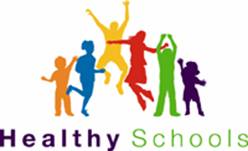 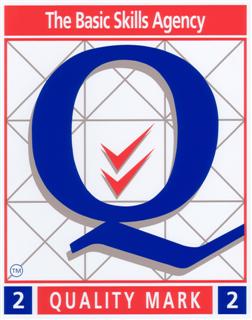 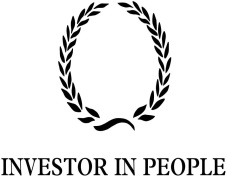 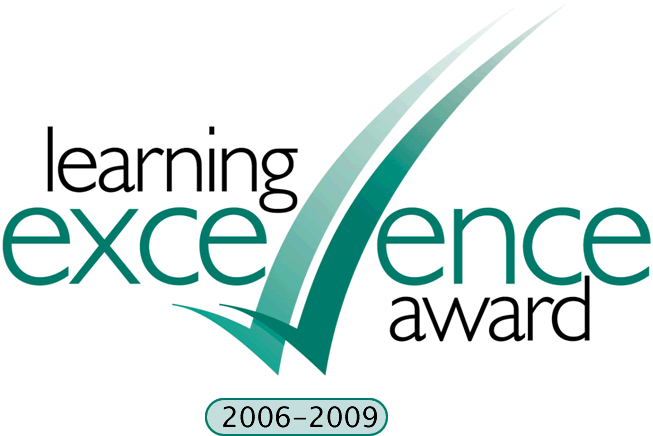 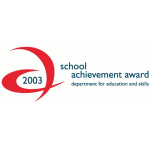 